Вступи в профком и получи…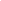 Огромные возможности для самореализации!Присоединяйся к одному из множества активных направлений: стань участником Профбюро своего факультета, Жилищно-бытовой комиссии или Медиа-группы - решай вопросы студенчества на уровне ВУЗа, можешь быть уверен, тебя услышат!                                                                    Участвуй, а при желании и организовывай мероприятия на уровне ВУЗа и даже Республики! Участвуй в Республиканских и Всероссийских конкурсах;У тебя есть идеи? - Мы поможем сформировать интересный социальный или коммерческий проект и получить поддержку для его реализации!     Присоединяйся к Клубу Дебатов и развивай свои ораторские навыки!      Бонусы и фишки для членов профсоюза!  Бесплатный отдых в спортивно-оздоровительном лагере «Икар»;  Бесплатный курс лечения в лечебно-оздоровительном центре КНИТУ-КАИ (1 раз в календарный год); Корпоративные скидки на абонементы в бассейн и тренажерный зал;Скидки и купоны на услуги у наших партнеров;Скидки (10-20%) в санатории РТ.Бесплатная консультация и юридическая помощь;Возможность вернуть до 30% потраченных средств с Федеральной бонусной программой “PROFCARDS”;Работу в профсоюзе можно включить в свое портфолио и впоследствии получать гранты и повышение стипендии!Множество позитивных эмоций!  Приходи на ежегодное чаепитие для знакомства с членами профкома и нашими направлениями!Пройди посвящение в ряды активистов профкома в виде квест-игры! Мероприятия Профкома дают отличную возможность познакомиться с интересными людьми со всех факультетов!Заходи попить чай в кабинет Профкома между парами!Профком – не просто организация, мы семья!Возможность сделать студенчество лучше! Вот чего мы уже добились:Защитили права сотни студентов, которых могли неправомерно выселить из общежития или отчислитьНовогодние подарки, выдаваемые студентам с детьмиСкидки 17% в столовых КНИТУ-КАИ при предоставлении студенческого билетаМобильное приложение КНИТУ-КАИ 2.0 (карманный помощник)ФИО: ____________________________________________________________Номер группы: ____________________________________________________Форма обучения: бюджетная / внебюджетная (нужное подчеркнуть)Дата рождения: ___________________________________________________Адрес: ___________________________________________________________Телефон: _________________________________________________________
						(все поля обязательны к заполнению)Председателю профкома 
КНИТУ-КАИ 
А.В.НоваковскойЗАЯВЛЕНИЕПрошу принять меня в члены Профсоюза работников народного образования и науки РФ. Обязуюсь выполнять Устав Профсоюза, уплачивать членские профсоюзные взносы. В соответствии с Трудовым кодексом РФ и Федеральным законом «О персональных данных» и с целью представительства и защиты моих социально-трудовых прав и профессиональных интересов, организации профсоюзного учёта даю согласие на обработку моих персональных данных (ф.и.о., дата рождения, образование, профессия, семейное и социальное положение, получаемая стипендия и т.д.) на весь период моего членства в Общероссийском Профсоюзе образования и по письменному требованию могу отозвать его в любое время. «       »                           20 	г.	                                             .(подпись)
Ректору КНИТУ-КАИ
 Т.Л.АлибаевуЗАЯВЛЕНИЕПрошу ежемесячно перечислять из моей стипендии профсоюзные взносы в размере 1% безналичным путем на счет профсоюзной организации КНИТУ-КАИ в соответствии со ст. 28 Федерального закона №10-ФЗ от 12.01.1996 «О профессиональных союзах, их правах и гарантиях деятельности». «       »                           20 	г.	                                             .(подпись)